総合健康学科では、毎年在学生と卒業生が共に学び合う夏期研修会・OG養護教諭会を開催しております。昨年度の第一部では、兵庫県警察本部サイバー犯罪対策課 サイバー犯罪防犯センターの警察官を講師にお招きし、ネット上の身近なリスクとその対処方法についてご講演頂きました。子どもたちへの指導の際に役立つだけでなく、学生自身がネットとの付き合い方を振り返る機会になりました。第二部では、近畿圏の幼稚園や学校で養護教諭として勤務されている卒業生をお招きし、日々の活動の様子、教員採用試験や養護実習についてなど、在学生が知りたい内容についてお話し頂きました。特にこれから養護実習を控えている学生たちにとっては、分からないことも多く具体的なアドバイス等は大変参考になったようでした。なお、第一部については、養護コースの2～4年生と下記授業科目の履修者は原則全員参加とし、当該授業の1時間と振り替えます。［2年：健康相談活動Ⅰ（後期）、3年：学校保健Ⅱ（前期）、4年：看護技術特殊演習（前期）］＊養護コースの1年生と健康スポーツコースの人は自由参加とします。日時：2024年７月27日（土）10：00～14：30場所：欅和館　午前 4501教室・午後 4401教室　　　　　　　　　　　　　　○第一部：講演会「学校性教育の実際」　　　　　　　　　　　　10：00～11：30　　講師　江嵜　和子先生　元園田学園女子大学教授・京都光華女子大学非常勤講師　　　　　長年学校で性教育の実践や研究に当たって来られた経験から、教員やその他の立場で　　　子どもと関わる際に役立つ内容についてご講演頂きます。　　　　　　　　　　　（昼食は各自）○第二部：交流会「現職養護教諭（教諭）と在学生の交流」　　　12：30～14：30　　　　　　　　　　ゲストスピーカーの卒業生の方々から、これまでの取り組みや現状をお話し頂きます。久々に会う卒業生同士での現状報告や情報交換、現職養護教諭の先生方への質問など、どうぞこの機会を活用して下さい。教職希望以外の方や健康スポーツコースの方もどうぞご参加下さい｡　＊二部に参加する在学生（一部については申込不要）、OGの方はQRコードよりお申込み下さい。＊　申込 〆切り：7月12日（金）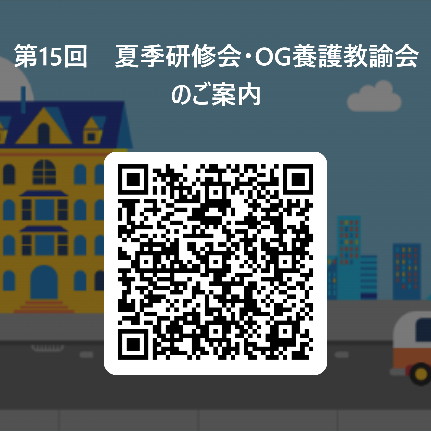 ＜問い合わせ・申込先＞　園田学園女子大学　総合健康学科実習支援室　soukenog_yogo@sonoda-u.ac.jp　/TEL:06-6429-9081　　又はtsunoda@sonoda-u.ac.jp（担当:角田）